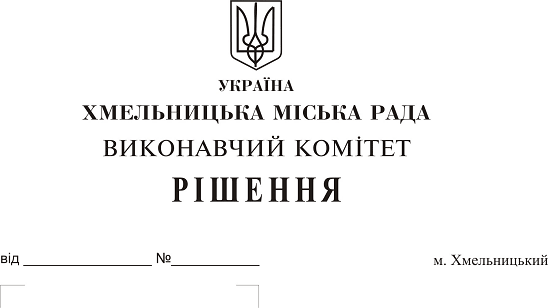 Про утворення комісії з використання у 2019 році субвенції з державного бюджету на забезпечення житлом дітей-сиріт, дітей, позбавлених батьківського піклування, осіб з їх числа Розглянувши клопотання служби у справах дітей, керуючись постановою Кабінету Міністрів України від 26.06.2019 р. № 616 «Про внесення змін до постанови Кабінету Міністрів України від 15.11.2017 р. № 877», Законом України «Про місцеве самоврядування в Україні», виконавчий комітет міської радиВИРІШИВ:1. Утворити комісію з використання у 2019 році субвенції з державного бюджету на забезпечення житлом дітей-сиріт, дітей, позбавлених батьківського піклування, осіб з їх числа.2. Затвердити Положення про комісію з використання у 2019 році субвенції з державного бюджету на забезпечення житлом дітей-сиріт, дітей, позбавлених батьківського піклування, осіб з їх числа згідно з додатком 1. 3. Затвердити склад комісії з використання у 2019 році субвенції з державного бюджету на забезпечення житлом дітей-сиріт, дітей, позбавлених батьківського піклування, осіб з їх числа згідно з додатком 2. 4. Контроль за виконанням рішення покласти на заступника міського голови Г. Мельник.Міський голова									О. СимчишинДодаток 1до рішення від ______________ № ______ПОЛОЖЕННЯпро комісію з використання у 2019 році субвенції з державного бюджету на забезпечення житлом дітей-сиріт, дітей, позбавлених батьківського піклування, осіб з їх числа1. Комісія з використання у 2019 році субвенції з державного бюджету на забезпечення житлом дітей-сиріт, дітей, позбавлених батьківського піклування, осіб з їх числа (далі – комісія) є консультативно-дорадчим органом виконавчого комітету Хмельницької міської ради, яка утворюється для прийняття рішень щодо розподілу коштів субвенції на виплату грошової компенсації за належні для отримання житлові приміщення для дітей з метою придбання житла для зазначеної категорії осіб (далі — грошова компенсація).2. Головою комісії є заступник голови виконавчого комітету Хмельницької міської ради відповідно до розподілу обов'язків, заступником голови комісії — начальник служби у справах дітей Хмельницької міської ради.         3. До складу комісії входять представники управлінь праці та соціального захисту населення, капітального будівництва, комунального майна, житлово-комунального господарства, фінансового управління, департаментів освіти та науки, архітектури, містобудування та земельних ресурсів, юридичного відділу, відділів обліку та розподілу житлової площі, бухгалтерського обліку, планування та звітності, Хмельницького міського Центру соціальних служб для сім’ї, дітей та молоді, а також уповноважені представники громадськості та інших установ (за згодою).4. До повноважень комісії належить:формування потреби щодо спрямування субвенції з державного бюджету на забезпечення житлом дітей-сиріт, дітей, позбавлених батьківського піклування, осіб з їх числа і підготовка відповідних пропозицій; уточнення пропозицій стосовно напрямів та об’єктів, на які буде спрямовано субвенцію; перевірка наявності у дитини статусу дитини-сироти, дитини, позбавленої батьківського піклування, особи з їх числа; перевірка наявності документів про перебування дитини на квартирному обліку; перевірка наявності у дитини майнових прав на нерухоме майно або відчуження такого майна протягом останніх п’яти років; з’ясування можливості/неможливості вселення дитини у приміщення, що зберігалося за нею; перевірка наявності рецензованого звіту про оцінку майна (акта оцінки майна), складеного відповідно до Закону України “Про оцінку майна, майнових прав та професійну оціночну діяльність в Україні”;визначення дитини, якій буде придбано житло або призначено грошову компенсацію. Рішення комісії оформляється протоколом, який підписується всіма членами місцевої комісії, та подається виконавчому комітету міської ради для затвердження в установленому законодавством порядку не пізніше ніж через 10 календарних днів з дня його прийняття. Копія рішення виконавчого комітету міської ради надсилається розпоряднику субвенції за місцевими бюджетами вищого рівня.5. Кошти субвенції спрямовуються на забезпечення житлом дітей-сиріт, осіб з їх числа.6. Під час прийняття рішення про розподіл коштів субвенції на придбання житла дітям або призначення грошової компенсації комісія враховує такі нормативи:у квартирах, садибних (одноквартирних) будинках із житлового фонду - 31 кв. метр загальної площі, з яких жила площа на дитину повинна бути не менше рівня середньої забезпеченості громадян жилою площею у відповідному населеному пункті;додатково 10 кв. метрів жилої площі на кожну дитину з інвалідністю, особу з їх числа.Вартість 1 кв. метра загальної площі житла в населеному пункті, де буде придбано житло дітям, обчислюється відповідно до нормативно-правових актів Мінрегіону.Для мм. Києва, Дніпра, Львова, Одеси та Харкова гранична вартість житла для дітей не може перевищувати вартості спорудження житла, збільшеної в 1,75 раза, для обласних центрів і міст обласного значення з кількістю населення понад 300 тис. осіб — у 1,5 раза, для міст обласного значення з кількістю населення від 100 тис. до 300 тис. осіб — у 1,25 раза.Гранична вартість житла (ГВЖ) для дітей та обсяг грошової компенсації визначається за такою формулою:ГВЖ = (31 + (10 х Nі)) х Вг х Км,де Nі — кількість дітей з інвалідністю, осіб з інвалідністю;Вг — вартість (гривень) 1 кв. метра загальної площі житла для населеного пункту, в якому будується або буде придбано житло для дітей;Км — коефіцієнт збільшення граничної вартості 1 кв. метра загальної площі житла для міст, визначених в абзаці п’ятому  цього пункту.У разі придбання житлового будинку для дітей враховуються витрати з придбання земельної ділянки, на якій розташований житловий будинок.7. Формою роботи комісії є засідання, що скликаються за пропозицією голови комісії, який веде засідання.8. Засідання комісії є правоможним, якщо в ньому бере участь не менше двох третин її загального складу. 9. Рішення приймаються простою більшістю голосів і викладаються у протоколі, який підписується всіма членами комісії.10. У разі рівного розподілу голосів, голос голови комісії є вирішальним.11. Рішення комісії оформляється протоколом, який підписується всіма її членами, та подається виконавчому комітету міської ради для затвердження в установленому законодавством порядку не пізніше ніж через 10 календарних днів з дня його прийняття.Керуючий справами виконавчого комітету					Ю. СабійВ.о. начальника служби								Л. СувіловаДодаток 2до рішення від ______________ № ______СКЛАДкомісії з використання у 2019 році субвенції з державного бюджету на забезпечення житлом дітей-сиріт, дітей, позбавлених батьківського піклування, осіб з їх числаГолова комісії :Мельник Галина Леонтіївна	 - заступник міського голови;Заступник голови комісії:Дика Світлана Михайлівна 	- начальник служби у справах дітей;Секретар комісії:Сувілова Лариса Анатоліївна	- заступник начальника служби у справах дітей.Члени комісії: Базилик Олена Петрівна	 - головний спеціаліст відділу з благоустрою міста управління житлово-комунального господарства;Барабаш-Тимофієва Олена Петрівна	- головний спеціаліст Департаменту освіти та науки;Богачова Людмила Миколаївна	- головний юрисконсульт  управління комунального майна;Данкевич Іван Тарасович	 - директор Хмельницького обласного благодійного фонду «Карітас» (за згодою);Ковтун Денис Леонідович	- начальник бюджетного відділу фінансового управління; Корольова Тетяна Василівна	- заступник начальника відділу організаційно-інформаційної роботи та взаємодії з об’єднаннями громадян управління праці та соціального захисту населення;Любецька Мар׳яна Миколаївна	- директор Хмельницькогоміського Центру соціальних служб для сім’ї, дітей та молоді;Наумова Раїса Іванівна 	- заступник завідувача відділу обліку та розподілу житлової площі; Поліщук Тетяна Миколаївна	 - начальник управління капітального будівництва;  Рудківська Наталія Володимирівна	 - головний спеціаліст юридичного відділу; Стародуб Лідія Володимирівна	 - завідувач відділу бухгалтерського обліку, планування та звітності – головний бухгалтер; Чорнієвич Олександр Богданович	- директор департаменту архітектури, містобудування та земельних ресурсів.Керуючий справами виконавчого комітету					Ю. СабійВ.о. начальника служби								Л. Сувілова